INOVAČNÍ VZDĚLÁVACÍ NÁSTROJE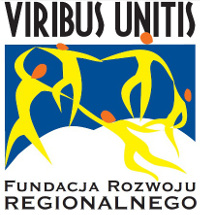 Téma: „BYZNYSPLÁN – ZÁKLADY MARKETINGU”Didaktické podklady připravili:Dr. Tomasz ZacłonaDr. Monika MakowieckaCvičení 1Jaké aspekty rozhodují o tom, že můžeme říct: „uvádíme na trh nový produkt”? Musí to být novinka typu: první CD, první mikrovlnka atd.?………………………………………………………………………………………………………………………………………………………………………………………………………………………………………………………………………………………………………………………………………………………………………………………………………………………………………………………………………………………………………………………………………………………………………………Cvičení 2Jaké jsou důvody navrhování a uvádění na trh nových produktů?………………………………………………………………………………………………………………………………………………………………………………………………………………………………………………………………………………………………………………………………………………………………………………………………………………………………………………………………………………………………………………………………………………………………………………Cvičení 3Zkus uvést několik vlastností charakterizujících zaměstnance firmy poskytující služby, které můžou mít vliv na kvalitu služeb a být zákazníky vnímány jako podstatné.………………………………………………………………………………………………………………………………………………………………………………………………………………………………………………………………………………………………………………………………………………………………………………………………………………………………………………………………………………………………………………………………………………………………………………………………………………………………………………………………………………………………………………………………………………………………………………………………………………………………………………………………………………………………………………………………………………………………………………………………………………………………………………………………………………………………………………………………………………………………Cvičení 4 Navrhni (můžeš spolu s kamarádem nebo kamarádkou) libovolný ale nový produkt nebo službu a vypracuj plán jeho uvedení na trh podle následujících pokynů:Vytvoř nápad (ideu) nového produktu (úplně nového nebo modifikace existujícího). Pro získání nápadu na nový produkt udělejte brainstorming. Nápad na nový produkt by měl vycházet z průzkumu tuzemského trhu a zahraničních trhů (využij internet).………………………………………………………………………………………………………………………………………………………………………………………………………………………………………………………………………………………………………………………………………………………………………………………………………………………………………………………………………………………………………………………………………………………………………………………………………………………………………………………………………………………………………………………………………………………………………………………………………………………………………………………………………………………………………………………………………………………………………………………………………………………………………………Urči druh primárních a sekundárních informací nezbytných k plánování nového produktu a zdrojů a způsobů sbírání těchto informací. Jedná se mj. o informace o podobných, konkurenčních produktech, které již na trhu jsou, a informace, které umožní odhadnout potenciální poptávku po novém produktu a jeho cenu.………………………………………………………………………………………………………………………………………………………………………………………………………………………………………………………………………………………………………………………………………………………………………………………………………………………………………………………………………………………………………………………………………………………………………………………………………………………………………………………………………………………………………………………………………………………………………………………………………………………………………………………………………………………………………………………………………………………………………………………………………………………………………………………………………………………………………………………………………………………………………………………………………………………………………………………………………………………………………………………………………………………………………………………………Urči pořadí úkolů spojených s plánováním a přípravou nového produktu: příprava prototypu a zkušební série a produkce ve velkém měřítku.………………………………………………………………………………………………………………………………………………………………………………………………………………………………………………………………………………………………………………………………………………………………………………………………………………………………………………………………………………………………………………………………………………………………………………………………………………………………………………………………………………………………………………………………………………………………………………………………………………………………………………………………………………………………………………………………………………………………………………………………………………………………………………………………………………………………………………………………………………………………………………………………………………………………………………………………………………………………………………………………………………………………………………………………………………………………………………………………………………………………………………………………………………………………………………………………………………………………………………………………………………………………………………………………………………………………………………………………………………………………………………………………………………………………………………………………………………………………………………………………………………………………………………………………………………………………………………………………………………………………………………………………………………………………………………………………………………………………………………………………………………………………………………………………………………………………………………………………………………………………………………………………………………………………………………………………………………………………………………………………………………………………………………………………………………………………………………………………………………………………………………………………………………………………………………………………………………………………………………………………………………………………………………………………………………………………………………………………………………………………………………………………………………………………………………………………Navrhni průzkum mínění potenciálních kupujících na téma připravovaného nového produktu (anketa z 10 otázek)………………………………………………………………………………………………………..……………………………………..……………………………………..……………………………………..………………………………………………………………………………………………………..……………………………………..……………………………………..……………………………………..………………………………………………………………………………………………………..……………………………………..……………………………………..……………………………………..………………………………………………………………………………………………………..……………………………………..……………………………………..……………………………………..………………………………………………………………………………………………………..……………………………………..……………………………………..……………………………………..………………………………………………………………………………………………………..……………………………………..……………………………………..……………………………………..………………………………………………………………………………………………………..……………………………………..……………………………………..……………………………………..………………………………………………………………………………………………………..……………………………………..……………………………………..……………………………………..………………………………………………………………………………………………………..……………………………………..……………………………………..……………………………………..………………………………………………………………………………………………………..……………………………………..……………………………………..……………………………………..Navrhni reklamní tahy pro vymyšlený produkt nebo služby (vyjmenuj v bodech).………………………………………………………………………………………………………………………………………………………………………………………………………………………………………………………………………………………………………………………………………………………………………………………………………………………………………………………………………………………………………………………………………………………………………………………………………………………………………………………………………………………………………………………………………………………………………………………………………………………………………………………………………………………………………………………………………………………………………………………………………………………………………………………………………………………………………………………………………………………………………………………………………………………………………………………………………………………………………………………………………………………………………………………………